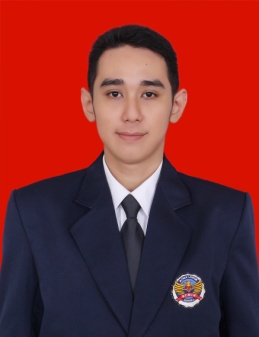 BIODATA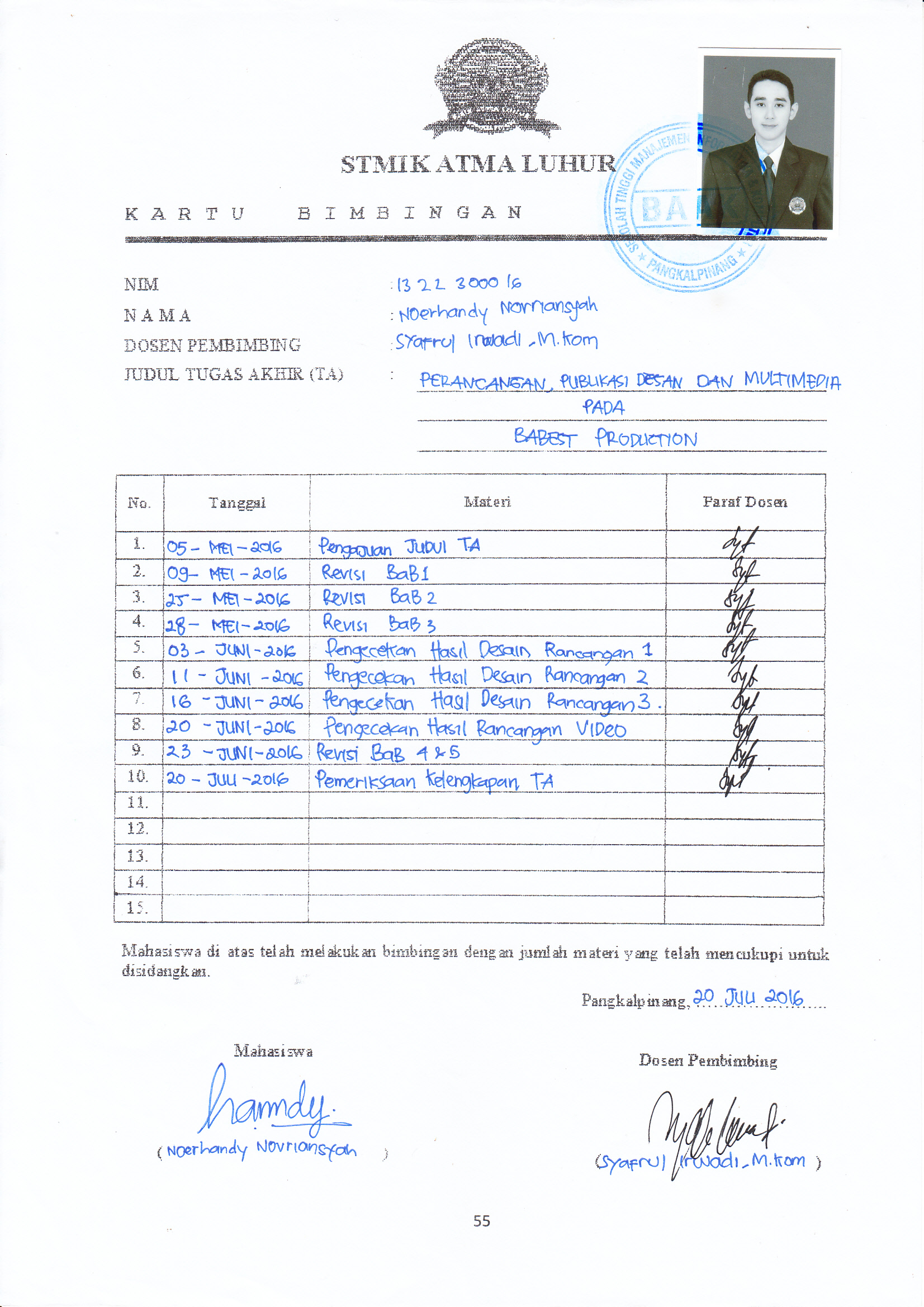 SUNGAILIAT, 20 SEPTEMBER 2016   NOERHANDY NOVRIANSYAHNama:NOERHANDY NOVRIANSYAHTempat, Tanggal lahir :SUNGAILIAT, 21 NOVEMBER 1994Jenis Kelamin:LAKI-LAKIAlamat:JL. HOS COKRO AMINOTO NO.54SUNGAILIAT-BANGKART/RW:002/-Kel/Desa:SUNGAILIATkecamatan:SUNGAILIATAgama:ISLAMPekerjaan:PELAJAR/MAHASISWAkewarnegaraan:INDONESIA